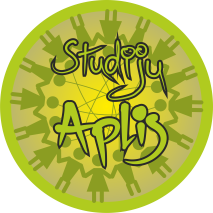 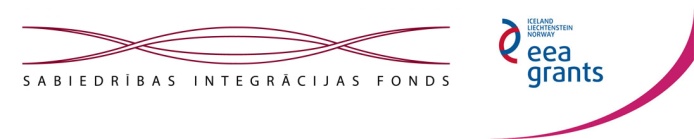 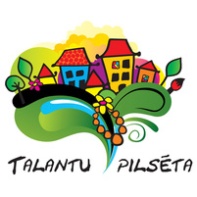 Studiju aplis:  „Es pasaulē.”Ieteicamās tēmas nodarbībām. Nodarbību skaits = 21.Es.  Es gribu uzzināt par citiem. Mana klase, skola, darba vieta. Mans darbs. Kas man palīdz mācīties? Kā es mācos?Mana māja un ģimene. Pazīstu savu apkārtni.  Katra māja ir pasaule. Es veidoju savu dzīves vietu.  Katram vajadzīga sava vieta. Mani radi un draugi. Mēs palīdzam viens otram. Ģimenes ikdiena.Pēc darbdienām svin svētkus. Ģimenes svētki. Mīļākie ģimenes svētki.  Gatavojos un gaidu svētkus.  Kā izcept svētku torti? Kāda ir pasaule? Kāda bija un būs pasaule? Daudzveidīgā pasaule. Pie pasaules kartes. Kādu tu redzi pasauli? Pasaule mainās. Mana iztēles pasaule.Mēs dzīvojam Eiropā. Baltijas valstis. Baltijas valstu karogi. Latvijas kaimiņi.Valstis ir dažādas.  Kas dzīvo pasaulē? Kādas valstis tu zini? Katrā valstī ir daudz kas interesants. Man valsts ir Latvija. Kas mūs vieno Latvijā? Lepojos ar savu zemi. Mums ir kopīgs tas, kas ir bijis. Es gribu zināt Latvijas vēsturi.Latvijas laukos senāk.Pilsētas senāk un tagad. Vai Rīga ir gatava? Katrai pilsētai ir savs ģerbonis. Katrai tautai ir savas dziesmas. Es varu iemācīt latviešu rotaļas citiem  Kā sauc šos mūzikas instrumentus? Katrai tautai ir savi raksti.  Īpašuma zīmes senāk. Kā mēs sazināmies ar pasauli? Vai es labi protu savu valodu? Vai visi cilvēki runā vienā valodā? Valoda palīdz. Kurš ko lasa?Kādi notikumi satrauc cilvēkus? Sagatavoja studiju apļu vadītāja: Valda Rubene (Gaujas forums)Projektu „Demokrātiskie studiju apļi” 2012.EEZ/DAP/MIC/076 finansiāli atbalsta Islande, Lihtenšteina un Norvēģija.Par publikācijas saturu atbild biedrība Kultūras un izglītības studija "Talantu Pilsēta".Studiju aplis skolēniem - Ilgtspējīgs patēriņš ( 7 tēmas)Programmas aktualitāte Izglītība ilgtspējīgai attīstībai Latvijas vispārizglītojošās skolās ir iekļauta obligātajā mācību saturā, ko nosaka mācību priekšmetu standarti. Patērētājizglītība ir uzskatāma par vispārējās izglītības kompleksu daļu un paredz atbildīgi risināt personīgās un sabiedrības vajadzības, izmantojot pieejamos resursus. Daži patērētājizglītības aspekti ir iekļauti dažādos pamatizglītības programmas un vispārējās vidējās izglītības programmas mācību priekšmetos – sociālās zinības, matemātika, dabas zinības, fizika, ķīmija, bioloģija, ģeogrāfija, mājturība un tehnoloģijas. Šī programma ir instruments, kas ļauj iepazīstināt skolēnus un viņu ģimenes ar vienu no jēdziena „ilgtspēja” aspektiem – ilgtspējīgu patēriņu. Mūsuprāt, apgūstot šīs tēmas, skolēniem jāiegūst plašāka izpratne par ilgtspējas jēdziena būtību un zināšanas, kā šo izpratni izmantot ikdienā – savā rīcībā un lēmumos. Īpaši labs rezultāts sasniedzams, ja šīs zināšanas no skolas nonāk arī ģimenēs un kļūst par atzītām vērtībām sabiedrībā. Šajā programmā izmantota kritiskās domāšanas metodoloģija, kas īpaši efektīvi ļauj skolēnu iepazīstināt ar ilgtspējas jēdzienu un ilgtspējīgu rīcību sadzīvē. Šāda pieeja piedāvā saistīt skolēnu pašu pārdomas ar zināšanām un ikdienas praksi, kas iedzīvina ilgtspējīgu pasaules uztveri un attieksmi pret patēriņu. Programmas īstenošanas mērķi:attīstīt prasmes kritiski analizēt patēriņu,veicināt izpratni par ikdienā lietotu preču ietekmi uz vidi, ekonomiku un sabiedrību,veicināt izpratni par enerģijas avotiem un fosilās enerģijas resursu patēriņa sekām,veidot izpratni par elektrības patēriņa samazināšanas iespējām mājsaimniecībās,veidot izpratni par siltumenerģijas taupīšanu,aktualizēt alternatīvās enerģijas izmantošanas priekšrocības un trūkumus, veidot izpratni par resursu ieguves metožu ietekmi uz vidi, ekonomiku un sabiedrību. Programmas stundu aprakstus, izdales materiālus iespējams izmantot:sociālo zinību stundās,dabas zinību stundās,mājturības un tehnoloģiju stundās,klases audzinātāja stundās,interešu izglītības pulciņos,projektu nedēļās,vecāku sapulcēs u.c.Sagatavoja studiju apļu vadītāja: Janīna Blūzmane (Daugavas forums)Projektu „Demokrātiskie studiju apļi” 2012.EEZ/DAP/MIC/076 finansiāli atbalsta Islande, Lihtenšteina un Norvēģija. Par publikācijas saturu atbild biedrība Kultūras un izglītības studija "Talantu Pilsēta".PIELIKUMS: Programmas īstenošanas plānsSagatavoja studiju apļu vadītāja: Janīna Blūzmane (Daugavas forums)STUDIJU APĻA PARAUGPLĀNS„Iepazīsti sevi!”Katrs cilvēks ir vienreizējs un neatkārtojams. Katram no mums ir savs GRIBU un NEGRIBU, PATĪK  un NEPATĪK. Tomēr paiet ilgs laiks, līdz mēs atrodam un saprotam savu ES.Studiju aplī gribam rosināt ikvienu pētīt savu raksturu, savas emocijas un domas. Iepazīties ar fizisko, garīgo un sociālo veselību.Es esmu es pats. Katram ir savs ES.Mans vārds. Apraksti savu vārdu. Kā tavi vecāki izvēlējās tev vārdu? Vai tev patīk tavs vārds? Varbūt tu gribētu to mainīt? Tavi iemīļotākie personu vārdi. Citām tautām raksturīgi personu vārdi. Neparasti un reti sastopami vārdi. Veltījums manam vārdam.Mani dokumenti. Dzimšanas apliecība. Pase. Kad lieto pasi? Mana vizītkarte. Testaments.Mana veselība. Kas ietekmē veselību? Kā tu pats vari ietekmēt savu veselību? Mana veselības vēsture. Sajūtas un emocijas. Dusmas. Spriedze.  Pozitīvas un negatīvas emocijas. Kas tevī izraisītu īpaši pozitīvas emocijas? Ko tu darīji, kad juties slikti pēdējo reizi? Ko darīt, ja nomācošas izjūtas piemeklē tavu draugu vai paziņu? Kā izvairīties no spriedzes negatīvajām sekām. Uzturs. Pilnvērtīgs uzturs. Redze. Dzirde, Tauste. Oža . Garša. Uzturvielas. Kuri ēdieni ir iecienīti tavā ģimenē? Kas nosaka tavu ēdienu izvēli? Uztura piramīda. Mūsu ģimenes iemīļotākie svētki. Zāles. Ārstēšanas veidi. Ko pēta farmakoloģija? Alerģija. Izmeklēšanas un ārstēšanas metodes.  Hipnozes seansi. Fizioterapijas metodes. Ārstniecības augi. Kādus ārstniecības augus lieto tavā ģimenē?Vide – mūsu mājas. Kas piesārņo vidi? Kas ir ekoloģija? NODARBĪBU SKAITS = 9Sagatavoja studiju apļu vadītāja: Ausma Baturēviča (Lielupes forums)Projektu „Demokrātiskie studiju apļi” 2012.EEZ/DAP/MIC/076 finansiāli atbalsta Islande, Lihtenšteina un Norvēģija.Par publikācijas saturu atbild biedrība Kultūras un izglītības studija "Talantu Pilsēta".Studiju aplīs – „IEPAZĪSTI SEVI!”, 12 nodarbībasANOTĀCIJAKā gūt panākumus dzīvē šajā steigas un pārmaiņu pilnajā laikā? Tēmas – pašapziņas veidošana, saskarsme ar citiem cilvēkiem, ceļš uz panākumiem, kā rīkotie krīzes situācijā un kā pārvarēt depresiju.Kas es esmu? Četri temperamenta tipi. Psihologa padomi kā sadzīvot pašam ar sevi un citiem.Pašizziņas testi: Ko es spēju un kā mani vērtē citi.3. Ķermeņa valoda Kā atminēt sarunu biedra domas pēc viņa stājas un kustībām.4. Kā pieteikties darbā? CV sagatavošana, ieteikumi. Darba intervijas. Iemācies pozitīvi domāt par sevi. Kā iegūt labu darbu – dalīšanās pieredzē.Kā jāuzvedas darba vietā. Esiet pārliecināti par savām spējām. Pašapziņa.Karjera. Iespēja veidot savu dzīvi veiksmīgāk, apzinoties un attīstot savu radošo potenciālu. Kā kļūt par vadītāju. Kā veidot savu personību.Līderis tevī. Cilvēku attiecību veidošanas principi. Drosme – brīva cilvēka nepieciešama īpašība. Radoša pieeja jebkurā situācijā.Personības attīstība. Geštaltterapijas vingrinājumi. Kā pārvarēt mazvērtības kompleksu, bezpalīdzīgumu, depresiju, bailes un vainas apziņu.Stress. Ko sevī ietver šis apzīmējums? Stresa menedžments: pārvarēšana un profilakse. Spēku atgūšana. Kā atslābināties un samazināt spriedzes radīto sasprindzinājumu, ko izjūtam ikdienā. Stresa kontrole.  Uztura un fizisko vingrinājumu saistība ar stresa pārvarēšanu. Kā stress ietekmē sievietes organismu. Vīrieši un stress: padomi vīriešiem, kā nodzīvot veselīgu un pilnvērtīgu dzīvi. Vīriešu psiholoģijas analīze. Neuztraucies par sīkumiem. Kā panākt, lai šikumi nevalda par jūsu dzīvi. Padomi, kā mierīgi un optimistiski uztvert steidzīgo un stresa pilno dzīvi. Teorētiskās un praktiskās atziņas, jaunākie zinātnes secinājumi.Interesanti vaļasprieki.Mana recepte ilgam un laimīgam mūžam. Kā spēt gūt prieku ik dienas. Kā veidot uzticības pilnas attiecības pašam ar sevi. Atsakieties no mazāksvarīgām lietām un gūstiet panākumus!  Kā izkļūt no bezcerīgām situācijām. Sagatavoja studiju apļu vadītāja: Inese Reņķe (Ventasforums)Projektu „Demokrātiskie studiju apļi” 2012.EEZ/DAP/MIC/076 finansiāli atbalsta Islande, Lihtenšteina un Norvēģija.Par publikācijas saturu atbild biedrība Kultūras un izglītības studija "Talantu Pilsēta".STUDIJU APLIS: „Kas ir Satversme?” ( 12 nodarbības)Satversmes jēdziensKonstitūcija. Satversme kā konstitūcija.Konvencionālās normas.Valsts varas funkcija. Valsts varas kompetence.Suverenitātes elements.Satversmes sapulce.Saeimas kārtības rullis.Parlamenta kontroles mehānismi.Valsts prezidents.Tiesa.Satversmes tālākveidošanas iespējamība.Satversmes atvērtība starptautiskajām tiesībām.1990. gada 4. maijā Latvijas PSR Augstākā padome pieņēma deklarāciju „ParLatvijas Republikas neatkarības atjaunošanu”. Šā konstitucionālā akta pieņemšanaiezīmēja Latvijas kā neatkarīgas demokrātiskas republikas atjaunošanu, konstatējot1940. gada vasarā notikušās valsts iekārtas maiņas un iestāšanās PSRS prettiesiskumu kā no nacionālo tiesību, tā arī starptautisko tiesību viedokļa.Latvijas Republikas neatkarības atjaunošana pamatojas uz Latvijas valsts nepārtrauktības (kontinuitātes) doktrīnu. 1990. gadā netika dibināta jauna valsts („otrā republika”), bet gan de facto atjaunota 1918. gada 18. novembrī dibinātā valsts, kas, neraugoties uz 1940. gadā notikušo okupāciju un aneksiju, ir turpinājusi nepārtraukti eksistēt. Kā atzīmējis Aivars Endziņš, „Latvijas valsts kontinuitāte [..] ir mugurkauls visam Latvijas konstitucionālo tiesību organismam.”Sagatavoja studiju apļu vadītāja: SKAIDRĪTE ANDRUPE (Gaujas forums)Projektu „Demokrātiskie studiju apļi” 2012.EEZ/DAP/MIC/076 finansiāli atbalsta Islande, Lihtenšteina un Norvēģija.Par publikācijas saturu atbild biedrība Kultūras un izglītības studija "Talantu Pilsēta".STUDIJU APLIS (paraugplāns):Latgales likteņgaitas no sirmas senatnes līdz mūsu dienām. Par Latgales zemi un ļaudīm. ( 14 nodarbības) Mērķis – modināt interesei par Latvijas austrumu daļu, Latgali.Senā Latgaļu ciltsLivonijas hronika. Dialekts 12.-13.gs. Senās Letgallijas robežas. Latgales četri apriņķi.Senās Latgales austrumu daļaKur atradās Drisas apriņķis?Jezuītu ordenis LatgalēJezuītu ordeņa loma katolicisma nostiprināšanā 16.gadu simtenī. Kas atradās Polockā? Latgaļu dialekts, grāmatas dialektā. Jezuīti – izglītoti katoļu garīdznieki. Aglona.Zudušā Latgales daļaSenie latgaliskie vārdi, kas norāda uz veco letgaļu zemi. Polocka. Letgaļu karalis Visvaldis. Hronikas, vēsturiski ziņojumi. Jaunlatgales pierobežas pagasti.Latgale Livonijas valstīLatviešu un lietuviešu ciltis 13.gadsimtā.  Bīskaps Alberts. Hronika. Gersikas pilsētas sagraušana. Pirmās piecas pilis Latgales iekšienē.  Vācu dibinātā Livonijas baznīcas valsts.  Livonijas krišana.Latgale Polijas varāPolija iekaro Baltiju, 1562.gads. 210 gadi – Latgale pieder Polijas valstij.  Jezuīti 16.gs. Vecticībnieki Latgalē.  Vēsturiskie dokumenti Varšavas un Krakovas bibliotēkās.Latgale Krievijas varāKrievija pievieno sev Latgali 1772.gadā. Obščinas.  Latgaliešu grāmatu druka līdz 1870.gadam.  ārzemēs drukātās latgaliešu grāmatas. Latgales rusifikācijas laikmetsLatgales katoļi, aizliegumi. Brīdinājuma uzraksti skolās. Cietusī latgaliešu valoda.  Latgales mazzemnieki un bezzemnieki.80 gadu rusifikācija, 1838.- 1918.Latgales nacionālie elementiLatgaliešu dialekts.  Latgaliešu izloksne. Latgales zemnieka raksturojums.  Latgalei raksturīgais apģērbs, dzīves ierašas, mājokļa iekārta, būvniecības veids.  Krucifiksi.  Nacinālie pieminekļi Latgalē. Latgales baltkrievu jautājumsKas ir Latgales baltkrievi?  Istras pagasts. Ticību un tautību jautājums Latgalē. Vietu nosaukumi LatgalēGalotne – ava. Rēzeknes pilsētas nosaukums.  Vai Pie – tālava? Latgales atmodas laikmets. Francis Kemps un Latgales atmoda.Latgale 1905.gada Krievijas revolūcijas laikā.  Sociāldemokrātu akcija Latgalē. Drukas brīvības atdabūšana 1904.g. Avīzes un kalendāri. Garīdzniecības vara. Rēzeknes kongress 1917.gadā. Latgales atdalīšana no Vitebskas guberņas. Audience pie kņaza Ļvova. Decembra kongresa dokumenti. Ko mēs zinām par Franci Kempu? Par latgaliešu jaunāko literatūru. Literatūra par Latgali.Jaunākā dzeja. Rusicismi un polonismi.  Latgaliešu jaunākie prozaiķi.  Latgaliešu dramatiskās literatūras lauks. Tautas gara mantas Latgalē. Lauku teātru audzinošā nozīme. Katoliskā literatūra. Lūgšanu un dziesmu teksti. Grāmatu izplatīšana kolportāžas ceļā. Latgale šodien.Kāds liktenis būs Latgalei? Vēsturiskā misija. Iesūtīja: Indra Jākabsone ( Daugavas forums)Projektu „Demokrātiskie studiju apļi” 2012.EEZ/DAP/MIC/076 finansiāli atbalsta Islande, Lihtenšteina un Norvēģija.Par publikācijas saturu atbild biedrība Kultūras un izglītības studija "Talantu Pilsēta".Studiju aplis (15 nodarbības)MĀKSLA DAŽĀDOS SABIEDRĪBAS ATTĪSTĪBAS POSMOS1. Pirmie mākslas aizsākumi. Gleznojumi uz alu sienām un griestiem. 2.Senās Ēģiptes māksla. Reliģijas ietekme uz mākslas veidošanos. Arhitektūra. Piramīdu celtniecība. Kapenes.3. Persijas māksla Priekšāzijas zemju māksla.4. Antīkā māksla. Egejas kultūra. Krētas kultūra. Hellādas kultūra.5. Grieķu māksla. Tempļu plastiskie rotājumi.6. Romiešu māksla. Portreta mākslas tālākā attīstība. Dekoratīvie sienu gleznojumi.7. Bizantijas māksla, 5. – 15. gadsimts. Monumentālās glezniecības loma Bizantijas mākslā.8. Viduslaiku māksla Rietumeiropā. Romānika.  Gotika. 9. Arābu zemju māksla.  Irānas (Persijas) māksla. Mauzoleji, to plānojums un uzbūve. Irānas miniatūru glezniecība. Indijas māksla.10. Ķīnas māksla. Tempļu un piļu būves. Lielais Ķīnas mūris. 11. Japānas māksla. Sīkplastika. Stājglezniecība.12. Renesanses posma māksla. Renesanse Itālijā.  Renesanse Baltijas zemēs.13. Baroks un klasicisms pasaulē un Baltijā.14.Eiropas zemju māksla 19.gadsimtā. 15. Jūgendstils Baltijā. Ievērojamākās celtnes.Sagatavoja studiju apļu vadītāja: GUNA GRONSKA (Lielupes forums)Projektu „Demokrātiskie studiju apļi” 2012.EEZ/DAP/MIC/076 finansiāli atbalsta Islande, Lihtenšteina un Norvēģija.Par publikācijas saturu atbild biedrība Kultūras un izglītības studija "Talantu Pilsēta".STUDIJU APLIS -  Rīgas vēsture ( 29 tēmas)Kura ir Rīgas senākā ēka?Kura ir Rīgas augstākā celtne?Kā sauc Rīgas īsāko ielu? Kā sauc Rīgas garāko ielu? Kura ir Rīgas šaurākā iela?Kurš ir Rīgas vecākais tilts? Kāda bija Rīga bīskapa Alberta laikā.Rīgas pilsētas pārvalde.Rīgas karogs, Rīgas Ģerbonis. Lielā un mazā Ģildes. Melngalvju brālība. Rīgas iedzīvotāju amati. Rīga ap 1500.gadu. Rīgas galvenās baznīcas ap 1600.gadu. Kā svinēja Vastlāvjus? Kā Rīgā notika reformācija. Rīga poļu laikā. Pirmā Rīgā iespiestā grāmata latviešu valodā. Rīgas interesantākie torņi. Rīga zviedru laikā. Raganu prāvas Rīgā.Citadeles nocietinājumi.  Spilves kauja 1701.gadā. Rīga Krievijas impērijas laikā. Četri Rīgas goda vīri.Lielais Kristaps. Rīgas trīs brīnumi. Rīga ar priekšpilsētām 1812.gadā. Rīgas Spīķeri. Rīgas tramvajs. Ko mums devusi Rīgas Latviešu biedrība? Rīga – neatkarīgas valsts galvaspilsēta.Ko mums stāsta Brīvības piemineklis? Rīga šodien un rīt. Sagatavoja studiju apļu vadītāja: Tonija Spēlmane (Ventas forums)Projektu „Demokrātiskie studiju apļi” 2012.EEZ/DAP/MIC/076 finansiāli atbalsta Islande, Lihtenšteina un Norvēģija.Par publikācijas saturu atbild biedrība Kultūras un izglītības studija "Talantu Pilsēta".Studiju apļa paraugs - Svētā Grāla mīta elementiMĪTS – SPECIFISKS VĒSTĪJUMA VEIDSMīta vēstījuma atšķirības no citiem vēstījumiem.Mīts šķirams no teikām vai pasakām kā specifisks žanrs.MĪTA FUNKCIJAS SABIEDRĪBĀDeviņpadsmitā gadsimta pētnieku pieejas mītam.Galvenie Grāla mīta elementi.Karaļa Artūra mītiskā izcelsme.Apaļā galda bruņinieku teiksmas.Maģiskie palīgi un pretinieki (Merlins, Morgana).Mīts par Grāla kausu.SVĒTĀ GRĀLA MĪTS LITERATŪRĀ UN KULTŪRĀ. SVĒTĀ GRĀLA MĪTA INTERPRETĀCIJAS KRISTIETĪBĀ.Trubadūru literatūra.Bruņinieka galvenie tikumi.Svētā Grāla sižeti mūsdienās.„Svētais Grāls – Rietumeiropas viduslaiku leģendās – noslēpumains trauks,biķeris, no kura Svētā vakarēdiena laikā dzēris Jēzus Kristus un kurā pēc viņanoņemšanas no krusta Jāzeps no Arimatijas savācis Kristus asinis. Eņģeļiaiznesuši biķeri uz debesīm, un pēc kāda laika tas atkal nolaidies uz zemes, bet toieraudzīt lemts tikai izredzētajiem.” (Vjatere, 2004: 291)Iespējams, Svētā Grāla mīts ir viens no tiem gadījumiem, kad fragmenti rada iespaidu, ka kādreiz ir pastāvējis pilns sakrālais vēstījums, kurā attēloto varoņu darbības un notikumi uzskatīti par patiesiem. Nav nekādu ziņu par to, ka karali Artūru vai viņa atribūtus kāds būtu pielūdzis vai veicis ar mītu saistītus rituālus. Mūsdienu daiļliteratūrā Svētā Grāla mīts uzskatāms par ietvaru katra atsevišķā autora ieceru īstenojumam.Sagatavoja studiju apļu vadītāja: Oksana Ivanova (Daugavas forums)Projektu „Demokrātiskie studiju apļi” 2012.EEZ/DAP/MIC/076 finansiāli atbalsta Islande, Lihtenšteina un Norvēģija.Par publikācijas saturu atbild biedrība Kultūras un izglītības studija "Talantu Pilsēta".Studiju aplis pedagogiem – 10 nodarbības VALODU MĀCĪŠANĀS  NEFORMĀLAJĀ PIEAUGUŠO IZGLĪTĪBĀ LATVIJĀ
Neformālā izglītība kā mūžizglītības sastāvdaļa ..Pieaugušo mācīšanās specifika.Komunikatīvā pieeja kā pieaugušo motivāciju veicinoša valodu mācīšanās.Profesionālā svešvaloda pieaugušajiem.Eiropas Valodu portfelis Latvijā.Informācijas un komunikāciju tehnoloģijas (IKT) pieaugušo izglītībā.Valodu klubi.Novērtēšana.Skolotāji kā atbalsts mācīšanās procesā.Valodu mācīšanās atbalsta modelis.Valodu zināšanas ir ne tikai vērtība pati par sevi, tās ir arī avots, kā gūt citas zināšanas. Valodu prasmes sekmē mācīšanos un informācijas iegūšanu no dažādiem avotiem, līdz ar to var secināt, ka mācīšanās būtiska sastāvdaļa ir valodu apguve.Mūsdienās izmaiņas darba tirgus struktūrā, izglītota darbaspēka pieprasījuma un piedāvājuma neatbilstība, neskaidrība darba tirgū, izmaiņas profesiju aprakstos, tehnoloģiju attīstība rada nepieciešamību apgūt valodas profesionālajai pilnveidei, kvalifikācijascelšanai, komunikatīvās saskarsmes nodrošināšanai un pilnvērtīgai darbībai multikulturālā vidē. Valodu apguvē būtiska nozīme ir indivīda aktīvai darbībai, tieši paša pieaugušāmācīšanās procesam, un palīdzēt var autonomiju atbalstoši valodu mācīšanās instrumenti, gan valodu skolas ar attiecīgi organizētu atbalstu pieaugušajiem, kuri mācās valodas. Savukārt pieaugušie bieži vien uzskata, ka kursos vai skolā valoda tiks iemācīta.Sagatavoja studiju apļu vadītāja: Alīna Bule ( Daugavas forums)Projektu „Demokrātiskie studiju apļi” 2012.EEZ/DAP/MIC/076 finansiāli atbalsta Islande, Lihtenšteina un Norvēģija.Par publikācijas saturu atbild biedrība Kultūras un izglītības studija "Talantu Pilsēta".Studiju aplis: Viss par maizi. ( 12 nodarbības)„ Cilvēkam ir grūti savā dzīvē iztikt bez īstas maizes, garīgās barības un mīlestības! Tātad – īsta maize ir viens no nācijas stūrakmeņiem! „( Ēriks Eglītis)Maizes vēsture Latvijā. Dzirnavas. Maiznieku biedrības jeb cunftes. Meistars un zellis. Maizes cepšana. Kā lauku sētā gatavojās maizes cepšanai?  Maizes cepējas darbs. Abras. Kas ir abrkasis?  Sakasnītis.  Maizes mīcīšana. Krāsnis. Kukulīšu veidošana.  Maizes zīmes. J. Jaunsudrabiņš „Krāsne”.Dažādas maizes. Cik maizes cilvēkam jāapēd?  Maizes maģiskais spēks.  Dievmaize un upurmaize. Jaunā maize. Ceļa maize.  Ciemakukulis.  Kareivja maize.  Bada maize. 12 iemesli, kāpēc jāēd rudzu maize.Maizes diena jeb Jēkaba diena. 25. jūlijs.  Ap Jēkabiem.  Maizes diena Latgalē. Tautasdziesmas par maizi. Latviešu tautas ticējumi par maizi. Kāpēc maizi sauc par maizi?Ēdienu receptes no dažādiem graudiem.Derīgi padomi maizes cepējai.Drupačas. Kad un kā maize cēlusies. Senā Ēģipte. Senie romieši. Viduslaiki. Mūsdienas. Sagatavoja studiju apļu vadītāja: Inta Priedoliņa (Ventas forums)Projektu „Demokrātiskie studiju apļi” 2012.EEZ/DAP/MIC/076 finansiāli atbalsta Islande, Lihtenšteina un Norvēģija.Par publikācijas saturu atbild biedrība Kultūras un izglītības studija "Talantu Pilsēta".TēmaJēdzieniStundu skaits*AktivitātesResursi1.tēmaAtkritumiPatēriņš, nepieciešamība, luksuss, sadzīves un bīstamie atkritumi3 – 4 Ierosināšana - darbs ar karikatūrām, darbs ar tekstu, viedokļu apmaiņa, darbs ar darba lapu, pārrunas, uzdevums ģimeneiR.Vitkovska karikatūras, teksts „Apraktie dārgumi”, darba lapas skolēniem „Atkritumu izgāztuves analīze” un „Ko es par to domāju?”, informatīvais materiāls skolēniem, darba lapa ģimenei „Atkritumu šķirošana”2.tēmaPārtikaResursu patēriņš, ietekme uz vidi, ekonomiku un sabiedrību, dzīvesstils, klimata izmaiņas, ilgtspēja2 Darbs ar tekstu, ietekmes diagrammas zīmēšana, izpētes darbs, diskusija, uzdevums ģimeneiTeksti „Hamburgeri, frī un CocaCola McDonald’ā” un „Amerikāņu maltīte”, lielais papīrs, flomāsteri, palīgmateriāls skolēniem – tabula, darba lapa ģimenei „Vai, pērkot pārtiku, Jūs pievēršat uzmanību tam, ka...”3.tēmaEnerģijas avotiOglekļa dioksīds, saules siltums, oglekļa pēdas nospiedums, siltumnīcas efekts2 - 3Ierosināšanas jautājumi, praktiskie darbi, darbs ar tekstu, darbs internetā,uzdevums ģimenei2 glāzes, melnas ūdenskrāsas, mērtrauks, termometrs, ūdens, palielināmais stikls, papīrs, priedes koka pagale, svece, sērkociņi, nedegoša pamatne, karstumizturīgs trauks ar vāku, stikla gabaliņš, plakanknaibles, mitra drēbe, kaļķūdens, teksts „Saules gaisma = siltums = enerģija”, pieeja internetam, izdales materiāls un darba lapa ģimenei „Ko mēs varam darīt?”4.tēmaElektroierīces. Seko līdzi patēriņam!Energoefektivitāte, enerģijas patēriņš, nepieciešamība vai luksuss3 - 4 Ierosināšanas jautājumi, darbs ar darba lapu, kooperatīvā mācīšanās par elektroierīču efektīvāku izmantošanu, izpētes darbs. uzdevumi ģimeneiDarba lapa skolēniem „Vai tas ir nepieciešams?”, darba lapas ģimenei „Nepieciešamība vai luksus?” un „Tumsā”, teksti „Ledusskapis”, „Elektriskās plītis...”, „Elektriskie ūdens sildītāji”, „Veļas mašīna, trauku mašīna”, „Citi padomi”, izdales materiāls ģimenei „Energoefektivitātes marķējums”5.tēmaSiltumsStarojums, konvekcija, siltumenerģija, siltināšana2Ierosināšanas vingrinājums, praktiskie darbi, diskusija, uzdevums ģimeneiSvece, sērkociņi, folija, 1 stikla pudele, 20 santīmu monēta, auksts ūdens, dvielis, maizes tosteris, polietilēna maisiņi, ledus gabaliņi, vilnas, kokvilnas un sintētiskā auduma gabaliņi, papīrs, avīze, pulkstenis, darba lapa skolēniem „Siltums”, darba lapa ģimenei „Kā taupīt siltumenerģiju”6.tēmaAlternatīvie enerģijas avotiVēja ģenerators, biomasa, biodīzelis, saules kolektori un baterijas, siltumsūknis, ilgtspējīgs enerģijas patēriņš 2 - 3Ierosināšanas jautājumi, darbs ar tekstu un darba lapu, „dzīvās kartes” veidošana, prezentācijas, diskusijaTeksts „Alternatīvā enerģija”, darba lapa skolēniem „Alternatīvā enerģija”, lielais papīrs, flomāsteri, krāsainie papīri, līme7.tēmaResursu ieguve un ilgtspēja**Resursu ieguve, ilgtspējīga ražošana, patērētāju rīcība1-2Ierosināšanas aktivitāte ar āboliem, lomu spēle, prezentācijas, diskusijaVietējie un importētie āboli, izdales kartiņas - A, B, C, D, G , darba lapa skolēniem „Vai tas ir ilgtspējīgi?”